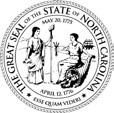 STATE OF NORTH CAROLINADEPARTMENT OF TRANSPORTATIONPublic Transportation DivisionPeriod of Performance Extension RequestPlan for Completion. (List the steps to be taken if approval is granted that will ensure completion by the new end date.)                                        Adequate	InadequateIndicate the number of Period of Performance extensions previously granted for this project:____0 ____1 ____ 2 or more, provide explanation in the cover letter.Adequate	InadequateI, ______________________________________certify the project scope of work will be completed on or before the newly requested end date of ___________________________ and claim requests will be submitted for reimbursement of eligible expenses in accordance with the 30-day allowable timeframe of the newly approved Period of Performance end date.  All provisions of the Grant Agreement remain in effect and the subrecipient will continue to adhere to the contractual terms and conditions to execute the project in the manner identified in the Grant Agreement.  I, ____________________________________________ further certify neither the project scope of work nor the approved budget, are under consideration to be changed in this request. Only the project’s end date is requested to change.Signature of Authorized Official or Agency Designee	Date                                                                                                                                                                                         This Section is for PTD Staff use onlyRecommendation:______Approved             _______Not Approved	____________________________________________Signature and DateComments:Please send a detailed cover letter explaining the need for the extension and the completed/signed application to your agency’s designated PTD MDS.Submittal date:Project #:Current POP End Date:Agreement#:Proposed POP End Date:Subrecipient (Agency Name)Subrecipient (Agency Name)Subrecipient (Agency Name)Contact Person:	                                                                Phone: (	)Contact Person:	                                                                Phone: (	)Contact Person:	                                                                Phone: (	)Email:Email:Email:Project Description:Project Description:Project Description:NCDOT/PTD                                                                                                                       Use OnlyNCDOT/PTD                                                                                                                       Use OnlyNCDOT/PTD                                                                                                                       Use OnlyReason for Delay: (Provide a brief description.)AdequateInadequateReason for Delay: (Provide a brief description.)2. What is the status of the grant project? (Summarize project milestones to date and % of budget remaining. Have grant reports been submitted along with claims?)AdequateInadequate2. What is the status of the grant project? (Summarize project milestones to date and % of budget remaining. Have grant reports been submitted along with claims?)